Department of Human Resources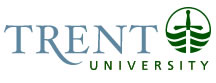 OPSEU Job DescriptionJob Title: 	Preventative Maintenance Assistant				Job Number: 	SB-079							NOC: 	6663Band: 	6Department: 	Facilities Management					Supervisor Title: 	Manager, Mechanical and Electrical Maintenance			Last Reviewed:	March 1, 2016				Job PurposeReporting to the Manager, Mechanical and Electrical Maintenance, this position will assist with providing operational and technical support to the MEM dept. The position will carry out assigned preventative maintenance procedures on a wide range of HVAC & related mechanical/electrical systems.  Key ActivitiesCleans, lubricates, and performs basic maintenance of mechanical & electrical equipment, including changing filter systems and belts on HVAC equipment.Coordinates with Manager, Mechanical & Electrical and Preventative Maintenance Team Leader on priority of preventative maintenance tasks associated with HVAC system and the shutdown of the HVAC system for the work/tasks associated with the affected system. This position has the ability to shut down equipment, as required, either manually or through the Building Automation System.Having a working knowledge of computer controlled Siemens Building Automation System.Dispatched throughout the University to respond to both emergent and routine fixit requests. May assess a situation and resolve, or immediately escalate to Technicians or Manager.Reset of electrical breakers.Assists Mechanical and Electrical Maintenance staff and/or external specialist contractors, as required, with installations, maintenance and repairs of all building services equipment at any location as assigned (e.g. install motor, run wires, wash coil etc. as needed).Carries out scheduled preventative maintenance assignments at any location as assigned.Performs minor mechanical and electrical repairs as requested (e.g. aligning motor, adjust pulley and belt tension, replace face plates etc.)Carries out re-lamping of designated areas.   May assist in 110v ballast replacement. May support/assist in the area of electronic issues, which may include the preventive maintenance of electrical equipment and Variable frequency Drives.Completes scheduled and on-demand Pneumatics preventive maintenance to pneumatics systems. Includes adjustment/testing/repairs and replacement of components.Responsible for carrying out testing and adjustment of chemical additives to HVAC systems, this includes Boilers, R.O. system and adjustment to the chemical treatment and feed system computerized panel. Take corrective action as required per manufacturers recommendations.Performs routine scheduled inspections of buildings; mechanical & electrical rooms checking operation of equipment and completing log sheets.Picks up mechanical and electrical equipment, spares and related items from local suppliers and wholesalers, as needed.Maintains cleanliness of building mechanical rooms.  Ensures all electrical and mechanical rooms are maintained in an orderly and tidy manner. Removes all garbage and waste materials on a periodic basis. Clears ice and snow to maintain access to rooftop mechanical equipment. Transports maintenance materials and chemicals from location to location in order to perform maintenance related work.Assists with testing and inspection of fire and life safety systems.Cleans and repaints walls, floors, pipes, ductwork, insulation, louvers, grilles etc., as needed, or as directed.Performs summer/winter switch over of coils to prevent freeze up damage and insuring no water traps in the coil.Operates Trent University vehicles in a responsible manner.Produces innovative solutions to mechanical & electrical problems.Observes and reports any health & safety, risk management, or security problems or concerns (e.g. when working with external trades.)Manually cleans catch basins or assists contractor with same.Maximizes time efficiency by planning daily events.Analytical ReasoningIndicate degree of complexity or difficulty of thinking and reasoning required by the job.  Provide a relevant work example that is typical of roles and responsibilities of the job (i.e. not an occasional duty). Chemical concentration amounts are critical in systems. (Nitrate, glycol, steam boilers, water softeners etc.)Trouble-shooting in ‘runner’ role. Reporting back on malfunctioning equipment.Determining whether a piece of equipment is running properly.Decision MakingIndicate the degree of freedom to exercise initiative or act independently in making day- to-day decisions.  Provide a relevant work example that is typical of roles and responsibilities of the job (i.e. not an occasional duty).First response (runner) role requires many field decisions are made independently.Chemical additive concentrations, organizing sequence of work orders to optimize efficiency, purchase of proper parts (lamps, size, colour, wattage). Determine safest way to perform work. Ensure equipment appears to be serviced at appropriate intervals and report back to Team Lead.ImpactIndicate the impact or consequence to the department or University of typical actions or decisions taken by the job incumbent.  Provide a relevant work example that is typical of roles and responsibilities of the job (i.e. not an occasional duty).Impact of incorrectly maintained, non-operational HVAC SystemsIncorrect chemical concentrations can lead to severe/costly damage that may result in discomfort and/or business interruption.Work performed must be completed safely at all times given risks associated with pressure, electrical, moving equipment.It is critical to maintain systems correctly to avoid serious premature failures. Failures are expensive and, at times, dangerous. Poor maintenance can result in major incidents being uninsurable.Education Secondary School Diploma.General knowledge of electrical, mechanical, plumbing and pneumatic systems.Building Maintenance Course preferred. Experience RequiredFour years of directly-related experienceTrade-related tools to be provided by the employee.Must have and maintain at all times an Ontario Drivers Licence.Responsibility for the Work of OthersIndirect Responsibility for the Work of Others: Full-time - teach/train/supervise new employees on a continuing basis Outside Contractors - establish a safe working environment and monitor to ensure the same is maintainedCommunicationInternal:Lead Hand – to receive daily instructionsFirst-response may require immediate communications with impacted students, staff, employees.Ensuring that any shut-down/start-up of equipment through the Building Automation System is thoroughly communicated to avoid injury or damage.Frequent dispatch from fixit desk throughout the day.Security - matters pertaining to securityPhysical Resources schedulerPreventative Maintenance schedulerCustodial Coordinator - suppliesPhysical Resources StaffAssist staff and students with concerns, directions, etc.External contractors – provide guidance and assistanceExternal:Students/General Public - guided tours and general informationExternal parts & safety equipment suppliersGaining access to building spaces while employees/students/faculty are on-siteMotor/ Sensory SkillsFine motor skills – operate hand & power toolsGross motor skills – driving Trent vehiclesEquilibrium – dexterity to climb laddersHearing - To detect unusual sounds under normal operating conditions, use telephone to consult with internal and external contacts Smell - Detect overheating of equipmentTouch - Part of inspection demands feeling bearing for overheating & unusual mechanical vibrationsVisual assessment of equipment.EffortMental:Sustained Attention - Must be constantly aware of sound, smell, etc., to detect troubleStress - Working with aging equipment that may or may not work as it is supposed toListening - Process information on a particular jobDeveloping procedures, while on-site, to ensure work is performed safely.Physical:Heavy Lifting - Removing ice and debris, shoveling snow from roofs, paths and driveway, etc., when performing maintenance on equipment, carrying oil, repairing belts, changing filtersExtended reaching - Awkward positioning to check bearings and grease fittings and cleaning racksWalking/Stairs - Accessing individual job sitesLifting - Electric motors, pipes, shop tools, chemical pails & drumsFall protection equipment - Being tied off working close to ledgesRisk of electrocution (Arc Flash)Working ConditionsPhysical:Danger - Working on the roof to clear snow in the winter and on the catwalk exposed to slippery and dangerous conditions.  Potential consequences are personal injury or death.HVAC & associated machinery - Dirty, dusty, greasy environmentWeather - Exposure to severe winter weather conditions and extreme heat in summerConfined space - Working in underground tunnels, mechanical rooms, inside air handlersNoise - Working in close proximity to loud machinery and toolsDanger - Working around and testing high pressure steam boilers, handling of toxic chemicalsInsect & animal exposure - Bees, wasps, hornets, spiders & snakesPotential Arc-FlashPsychological:Supplies - Lack of toolsDeadlines, time pressure - Taking responsibility to ensure deadlines are metQuick decision making required when first responding.